Nasa docxDragon spacexQuoi :un vaisseau cargo spatial développéA qui : elon muskOu : espace issQuand : 6 mai 2002 Pourquoi : dans la mission de transporter des astraunaute 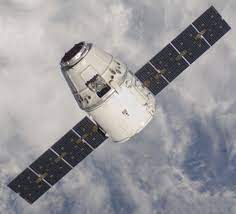 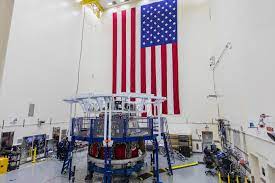 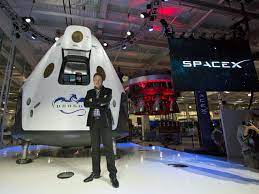 